Medlemmer av Salangen Menighetsråd/Fellesråd INNKALLING TIL MENIGHETS/FELLESRÅDSMØTEDet innkalles herved til møte i Menighets/Fellesrådet, tirsdag 13.juni 23 kl.18.00 i kirka.   Saker til behandling:Sak 32/23		Godkjenning av innkalling og sakslisteSak 33/23	Godkjenning av protokoll fra Menighets/Fellesrådsmøte 19.4.23Sak 34/23		ReferaterFR Sak 35/23		Regnskapsrapport pr 30.4.23MR Sak 36/23	Kirkevalget 2023 – rekruttere valgfunksjonærer til valgdageneMR Sak 37/23	Ny kirkelig organiseringMR Sak 38/23	Kirkas rolle u	nder millionfiskenMR Sak 39/23	Søknad fra Salsing - støtte til Wonderful Days	Innkallingen sendes også til de to første vara medlemmene og Prosten.                     Melding om fravær gis snarest på mail: to368@kirken.no eller tlf. 928 22 218Veronika Nylund har ansvar for bevertningen. Vel møtt!Andreas Bay						Tonje Østvik			Leder							kirkeverge/daglig lederMØTEBOKSak 32/23	Godkjenning av innkalling og sakslisteForslag til vedtak:Innkalling og saksliste godkjennes. Møtet er lovlig satt.Sak 33/23	Godkjenning av protokoll fra menighets/fellesrådsmøte 19.4.2023Forslag til vedtak:Protokollen fra Menighets/fellesrådsmøte den 19.4.2023 godkjennes.Sak 34/23	ReferaterFølgende referater fremlegges: Referat fra AU møteRevisorene Helberg & Øverås AS – Uavhengig revisors beretningUttalelse om revisjonen av årsregnskapetVi har revidert årsregnskapet for Salangen Menighetsråd som viser et netto driftsresultat på kr 291 563,- og et regnskapsmessig mindreforbruk på kr 72 508,- Årsregnskapet består av balanse per 31.desember 2022 og driftsregnskap for regnskapsåret avsluttet per denne datoen og noter til årsregnskapet, herunder et sammendrag av viktige regnskapsprinsipper.Etter vår mening er det medfølgende årsregnskapet avgitt i samsvar med lov og forskrifter og gir i den alt vesentlige en dekkende fremstilling av den finansielle stillingen til Salangen Menighetsråd per 31.desember 2022, og av resultatet for regnskapsåret som ble avsluttet per denne datoen i samsvar med lov, forskrift og god kommunal regnskapsskikk i Norge.Det kongelege barne- og familiedepartement - Rundskriv Q-05/2023 om endringar i gravplassforskriften o.a. (namneflytting, teieplikt o.a.)Gravplassforskriften ble endret 23.mars 2023. https://www.regjeringen.no/no/dokumenter/rundskriv-om-endringar-i-gravplassforskriften-o.a.-namneflytting-teieplikt-o.a/id2968512/NamneflyttingDepartementet fastsette 23. mars 2023 endring i gravplassforskriften om namneflytting. Endringa byggjer på høyringa i 2021, men er formulert annleis. Gravplassforskriften § 21 andre ledd lyder no (endringar i kursiv):«Gravplassmyndigheten kan gi tillatelse til at navn på person påføres gravminne på en eksisterende grav eller eksisterende navneplate i navnet minnelund eller urnevegg et annet sted enn der vedkommende er gravlagt. Navnet må da fjernes fra den opprinnelige plasseringen.»Departementet fastsette 23. mars 2023 endring i gravplassforskriften om gravminne når lekam er donert til forsking eller undervisning. Endringa byggjer på høyringa i 2022. Gravplassforskriften § 21 første ledd, andre og ny tredje setning lyder no (endring i kursiv):«Personer som er omkommet på havet, i krig eller liknende, og som ikke er gravlagt på gravplass, kan likevel få navnet satt på eksisterende eller nytt gravminne eller på minnesmerke ved navnet minnelund eller urnevegg hvor dette er anlagt. Det samme gjelder i påvente av gravlegging av avdøde hvor liket er donert til undervisning og forskning.»Den norske kirke – Fornorskningshistorien må frem i lysetDen norske kirke tar historien på alvor, og vil arbeide grundig med oppfølging av sannhets- og forsoningskommisjonens funn. – Fornorskningspolitikken var og er et overgrep i strid med det kristne budskapet. Dette er et sannhetens øyeblikk for Norge. Som storsamfunn må vi nå lære av det rapporten presenterer. Vi i Den norske kirke blir utfordret til selvkritikk om kirken har tatt konsekvensene av det som skulle være kirkens budskap og verdier. Det sier preses Olav Fykse Tveit, den ledende biskopen i Den norske kirke.Torsdag la Stortingets sannhets- og forsoningskommisjon frem sin rapport. Kommisjonen har gransket statens fornorskningspolitikk og konsekvensene av den. Fornorskningspolitikken rammet særlig samer, kvener/norskfinner og skogfinner.Fykse Tveit mener rapporten er viktig: – Åpenhet er viktig, og denne rapporten bidrar til å få fortiden frem i lyset. Det var viktig at Stortinget opprettet denne kommisjonen. Det er gjort et godt arbeid, og mange har delt sin historie, selv om det kan ha vært en belastning. Vi er de en stor takk skyldig.Den norske kirke var en del av staten, og er i stor grad en del av majoritetssamfunnet. Rapporten dokumenterer også kirkens bidrag til fornorskningspolitikken.– Dette blir en stor jobb for hele samfunnet. Den norske kirke skal gjøre vår del. En viktig jobb er å tette kunnskapshull og sørge for at kirkens folkevalgte og ansatte har god kunnskap om historien og konsekvensene av fornorskingspolitikken. Dette skal vi jobbe mye med fremover, sier kirkerådsleder Kristin Gunleiksrud Raaum.Den norske kirke har blant annet lansert et nettbasert kurs alle ansatte er oppfordret til å ta. Alle kirker oppfordres også til å markere rapporten med en bønn i søndagens gudstjeneste.Samisk Kirkeråd ble opprettet for 30 år siden, og har ansvar for samisk kirkeliv og urfolksspørsmål i Den norske kirke. Leder Sara Ellen Anne Eira mener dagen og kommisjonens rapport er viktig: – Dagen i dag er vond, for det er historier som folk har båret på i mange år. Kirken har støttet opp om etableringen av kommisjonen, og nå har vi fått mye kunnskap på bordet. Samisk kirkeråd ser frem til å bli kjent med innholdet i rapporten og hvordan dette kan følges opp.Den norske kirke har arbeidet systematisk med å styrke samisk kirkeliv gjennom mange år. Kommisjonen peker på at kirken var også en av aktørene som historisk har bidratt til å holde nordsamisk språk i aktiv bruk. Samtidig peker kommisjonen på behovet for kunnskap om og ferdigheter i samiske og kvensk språk.Det er nedsatt en arbeidsgruppe som er i gang med å se på nasjonale strukturer for kvensk kirkeliv. I 2022 ble det utgitt et eget kvensk salmehefte. For skogfinner finnes det ingen tilsvarende kirkelige strukturer.Kirkerådet vil utrede og arbeide med den videre oppfølgingen fremover. Et fremtidig Kirkemøte vil ta stilling til ulike tiltak.Unødvendig kjøring på gravlunden - oppdateringBehandlet i menighetsrådet som FR Sak 27/22 hvor det ble vedtatt å låse porten for bilkjøring. De som hadde behov for å kjøre inn, fikk utlevert nøkkel, øvrige måtte la bilen stå. Det ble delt ut svært få nøkler. Etter en stund ble låsen tatt bort pga ferieavvikling, men det ble ikke mer kjøring på kirkegården av den grunn. Det virket som om tiltaket hadde fungert. I vinter ble porten tatt ned pga snøbrøyting, og da har vi dessverre sett en økende bilkjøring på kirkegården igjen. Det er ikke ønskelig med låst port, det var ment som et virkemiddel for å få bort kjøringen. Nå har vi bestilt innkjøring forbudt skilt, som skal settes opp ved inngangen til kirkegården. Da blir det helt tydelig at det ikke er tillatt å kjøre inn. Vi håper at det vil være nok og at vi ikke behøver å låse porten noe mer.  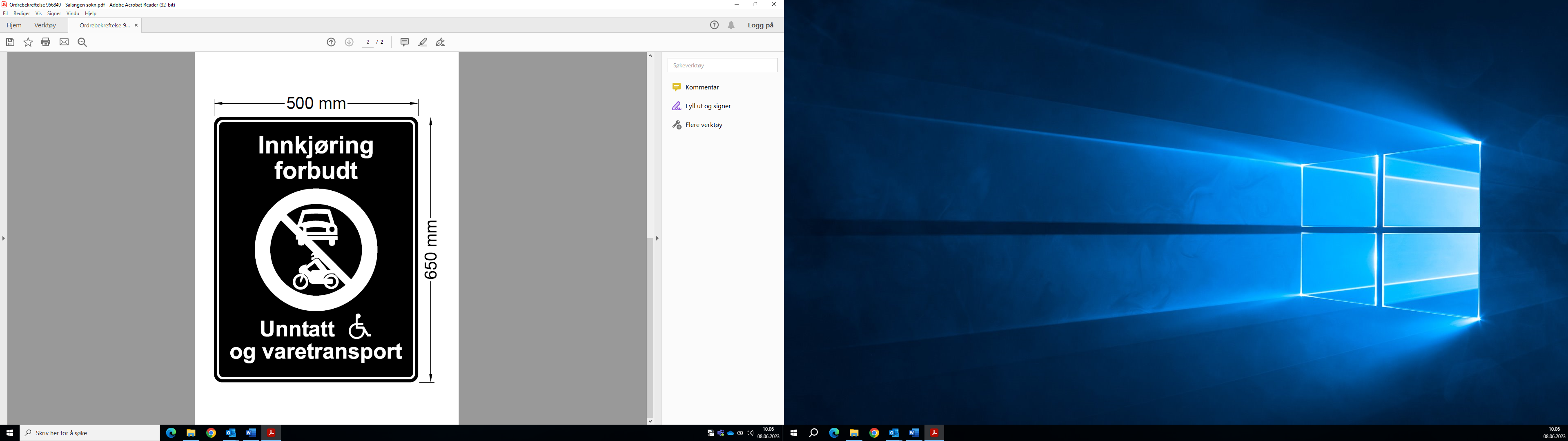 Etter at porten ble satt opp igjen nå i vår, ser vi at bilene igjen parkerer utenfor. Dette er svært gledelig. Vi har også kjøpt noen drakjerrer, som folk kan benytte for å frakte med seg blomster og utstyr når de skal plante på sine graver.Forslag til vedtak:De fremlagte referatene tas til orientering.FR Sak 35/23		Regnskapsrapport pr 30.4.2023Regnskapsrapporten pr 30.4.23 er ikke klar enda. Regnskapsfører håper å få den ferdig i løpet av uken. Det var noen avstemminger fra tidligere år som måtte korrigeres, før rapporten blir klar. Håper å kunne legge rapporten frem på møtet, slik av rådet får oversikt over den økonomiske situasjonen før ferien.MR Sak 36/23	Kirkevalget 2023 – rekruttere valgfunksjonærer til valgdageneKirkevalget avholdes samtidige med kommunevalget, og valglokalet blir som ved tidligere valg Lysthuset. Kommunevalget er på kulturhuset. Valgtidspunkt:Søndag 10.september kl 15.00 – 19.00Mandag 11.september kl 10.00 – 14.00 og 15.00 - 19.00Kandidater fra både det gamle og det nye menighetsrådet settes opp som valgfunksjonærer på valgdagene. De som er satt opp på siste økten på mandagen, blir også med på opptellingen. Kanskje det må være noen flere med på opptellingen? De som skal være valgfunksjonærer må være med på valgmøte uken før.Forslag til vedtak:1. Kirkevalget 2023 avholdes samtidig med kommunevalget:Søndag 10. september kl 15.00 - 19.00.Mandag 11. september kl 10.00 – 14.00 og 15.00 - 19.002. Som valgfunksjonærer til kirkevalget 2023 oppnevnes:Søndag kl 15.00 – 19.00Andreas Bay (leder), Veronika Nylund, Lars Nesje  Vara: Kristin Jørgensen PedersenMandag kl 10.00 – 14.00----- (leder), Sissel Fjelstad, Torulv KlaussenVara: ------Mandag kl 15.00 – 19.00, pluss opptelling etterpåAnn Kristin Bakkemo (leder), Inger Strand, Elena KhenriksenVara: Trine Dahlberg TorgersenDet avholdes valgmøte uken før valget for å informere om oppgavene som valgfunksjonær.MR Sak 37/23	Ny kirkelig organiseringTidligere behandlet som MR Sak 18/23. Kirkerådet har nylig ferdigbehandlet sakene som foreslås fremmet for årets Kirkemøte i Trondheim 4.-8. august. En av sakene som er fremmet for behandling (sak KM 05/23), er en oppfølging av fjorårets Kirkemøtesak om ny kirkelig organisering (sak KM 10/22). Saksfremlegget skal drøftes på innspillsmøter som vil bli arrangert de nærmeste ukene av det enkelte bispedømmeråd der ledere av kirkelig fellesråd og menighetsråd i eget bispedømme vil bli invitert. I Nord-Hålogalnd bispedømme blir innspillsmøte 15.juni 2023. Bakgrunn: I Kirkemøtets prinsippvedtak om kirkelig organisering understrekes det at soknets organer må involveres i det videre arbeidet med å følge opp Kirkemøtets prinsippbeslutning. Kirkerådet fulgte opp i desember med en skrittvis behandling av ny organisering. Etter planen skal Kirkemøtet i 2023 gi føringer for videre arbeid med regelverk om:folkevalgte som kirkelig styringstjenestebiskopens tilsyn og ledelseordning for daglig ledelse.   Formål med innspillsmøtet i juni er bispedømmerådenes forberedelse til Kirkemøtet i august. Tema for samlingen er Kirkerådets vedtatte saksgrunnlag i KR-sak 50/23 og vedtaksforslag til Kirkemøtet. Vedtaksforslagene som ligger til behandling på Kirkemøtet presenteres i en kort informasjonsfilm som vil vises som innledning i samrådsmøtene. Filmen ligger tilgjengelig under «informasjon» på nettsiden om kirkelig organisering på kirken.no: Samrådsmøter i juniVedtakspunkt 1Folkevalgte som kirkelig styringstjenestea. Kirkelige verv stadfestes som en kirkelig styringstjeneste.b. Opplæring for alle valgte råd må sees i sammenheng og vektlegge avklaring av rådenes og rådsmedlemmenes ansvar og roller.c. Kirkens ansatte må sikres kompetanse om rådenes mandat og oppgaver som del av etablerte introduksjonskurs.d. Kirkemøtet ber om å få en sak til behandling i 2024 om ansvar og vilkår for folkevalgte og deres valgte ledere, styrking av bispedømmerådet som strategisk organ og styrking av menighetsrådets rolle.Vedtakspunkt 2Kirkelig fellesråd i kommuner som samsvarer med et prosti, eller der det er flere prostier i samme fellesrådsområde, skal få delegert arbeidsgiverfunksjoner for prestene i prostiet/prostiene, blant annet ansettelse og daglig ledelse. Prestene skal fortsatt ha rettssubjektet Den norske kirke som arbeidsgiver. Bispedømmerådet bes vurdere om modellen kan innføres andre steder, der det er et lokalt ønske om det og de lokale forholdene ligger til rette.
a. Den øverste ledelsen av prestetjenesten i bispedømmet og den daglige ledelsen av prostene skal ivaretas både av biskopen som kirkefaglig leder, og av stiftsdirektøren som daglig leder for bispedømmerådet.
b. Prosten skal fortsatt ivareta arbeidsgivers styringsrett for prestene i sitt prosti når oppgaven ikke er delegert til kirkelig fellesråd.
c. Hvilke funksjoner som skal delegeres og på hvilken måte må utredes videre, og vurderes i de enkelte prosti.Vedtakspunkt 3Kirkemøtet ber Kirkerådet iverksette tiltak for stimulering til frivillig samarbeid mellom fellesråd og til å utforske muligheter for samhandling mellom bispedømmeråd og fellesråd i utøvelsen av ledelse med tanke på å sikre sammenheng i kirken.Vedtakspunkt 4Biskopens tilsyn og ledelse, og forholdet til prosten
a. Biskopen har et helhetlig ansvar for tilsyn og ledelse i bispedømmet.
b. Det etableres faste møtepunkter mellom biskopen og de valgte rådene i soknet, samt den daglige ledelsen i fellesrådene.
c. Biskopen har en fagstab og skal kunne innkalle til fagsamlinger i bispedømmet.
d. Biskopens rolle i etter- og videreutdanning utredes.
e. Kirkerådet bes om å legge fram forslag til regler om saksbehandling som rammer inn biskopens tilsyn.
f. Prosten videreføres som biskopens medhjelper.Vedtakspunkt 5Ordning for daglig ledelse
a. For kirkelige fellesråd som har fått delegert arbeidsgiveroppgaver for prestene, etableres samledelse med kirkevergen som daglig leder for fellesrådet og prosten som kirkefaglig leder.
b. Prostens og kirkevergens oppgaver, herunder samarbeidskrav og ansvarsfordeling, beskrives i regler gitt av Kirkemøtet, for eksempel i tjenesteordning.Det er mulig å gi innspill til alle 5 vedtakspunktene, i tillegg til åpent innspill.MR Sak 38/23	Kirkas rolle u	nder millionfiskenTidligere behandlet som MR Sak 38/23 hvor følgende vedtak ble fattet:Café Oasen arrangeres lørdag 1.juli. Komite Ann Kristin Bakkemo og Magnhild Karlsen. Det er behov for kakebakere, komiteen forespør rådsmedlemmene når det nærmer seg.Er det behov for mer avklaringer i forhold til millionfiskhelga og aktiviteter i kirka?MR Sak 39/23	Søknad om støtte til å reise på wonderful daysSalSing skal reise til wonderful days i Danmark 2.-8.juli 2023Wonderful Days er en ungdomsfestival for unge i alderen 13-19 år - i regi av KFUM-KFUK Danmark. Festivalen er fylt med morsomme aktiviteter, musikkopplevelser, tid til å snakke om stort og smått, nye vennskap, fellesskap og ja - opplevelser for livet! Hovedmålet med festivalen er å skape åpne, inkluderende og trygge fellesskap for ungdom med et relevant programinnhold. Wonderful Days er vennskapsfestival med RØST-festivalen. Festivalene arrangeres annenhvert år.https://kfum-kfuk.dk/wd/Salsing har hele tiden prioritert å sende ungdommene på festivaler, og ser at ungdommene får mye igjen for å delta på slike festivaler. De blir oppglødd, møter andre tensing ungdommer og føler seg som en del av et større fellesskap. Ungdommene får tensing ideologien mer under huden når de deltar på festivaler. Kanskje er dette en medvirkende årsak til at Salsing har klart å lage et så stort og stabilt miljø opp gjennom årene. Pris for deltakelse: 2500 NOK, i tillegg kommer reis og ekstra overnatting pga flytider.Det er 25 stykker som skal reise fra SalSing, inkludert ungdoms og voksenledere.Salsing har fått støtte fra bispedømme til å reise på denne festivalen, og ungdommene skal betale en egenandel. Likevel er det behov for mer penger for å kunne sende en så stor gruppe på tur.Herved søkes det menighetsrådet om tilskudd. Salsing søker om kr 1500,- pr deltaker. I tillegg til deltakere fra Salangen, er det en fra Bardu og en fra Lavangen. Totalt søkes det om kr 1500,- * 23 stk = 34 500,-Saken legges åpen frem for rådet